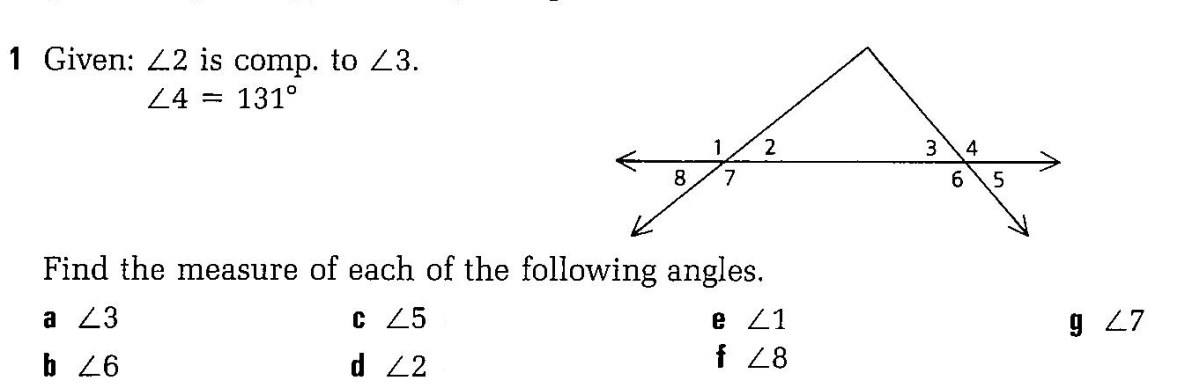 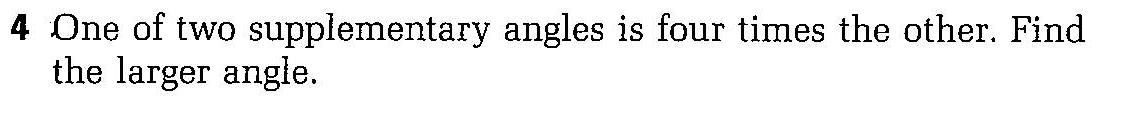 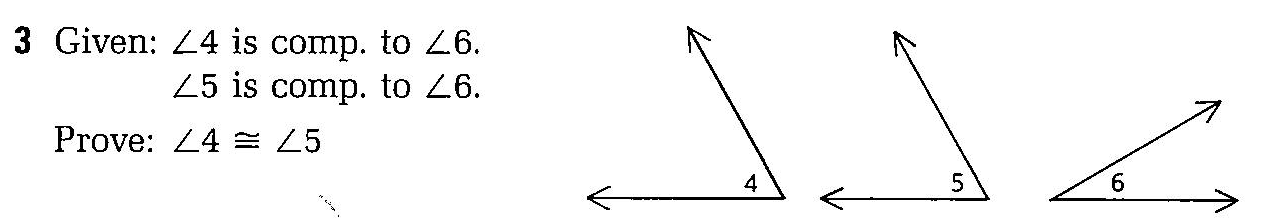 									                                           3 steps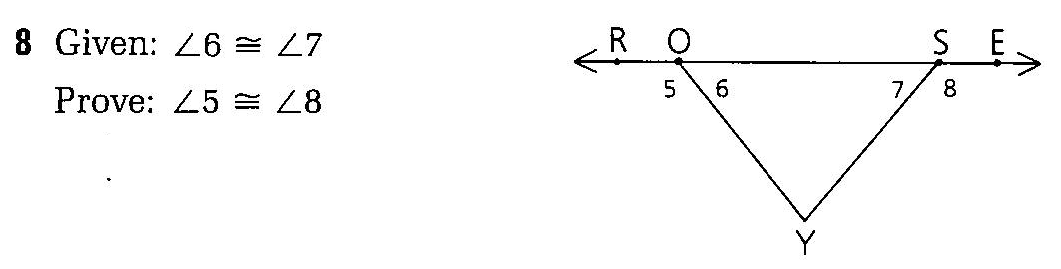 									                      4 steps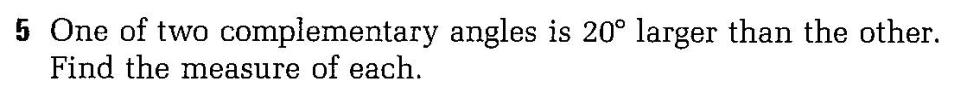 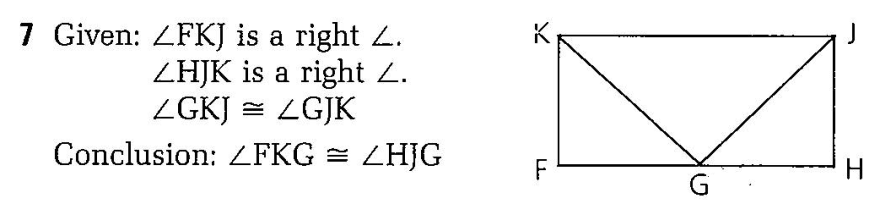 									                      6 steps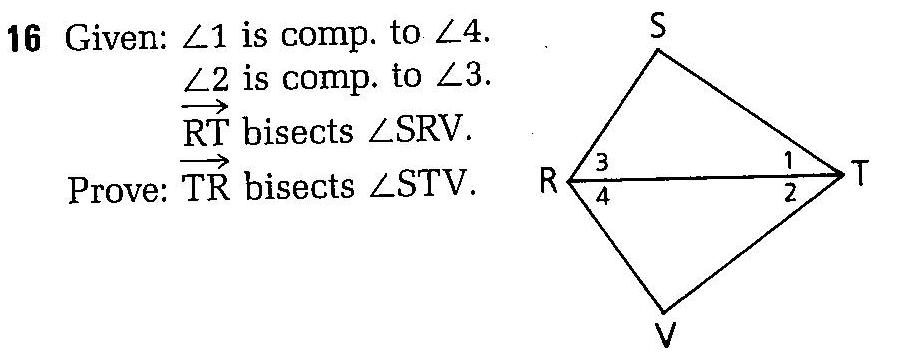 									                      6 steps